ТАБЛИЦА РЕЗУЛЬТАТОВПервенство г.Уфы по волейболуЮноши 2000-2001г.р.Главный судья:						В.Ю. ЗимняковГлавный секретарь:					Л.С. Клецов     ТАБЛИЦА РЕЗУЛЬТАТОВПервенство г.Уфы по волейболуЮноши 1998-1999г.р.Главный судья:						В.Ю. ЗимняковГлавный секретарь:					Л.С. Клецов      №Команды12345678ОчкиМячиМесто1СДЮСШОР№7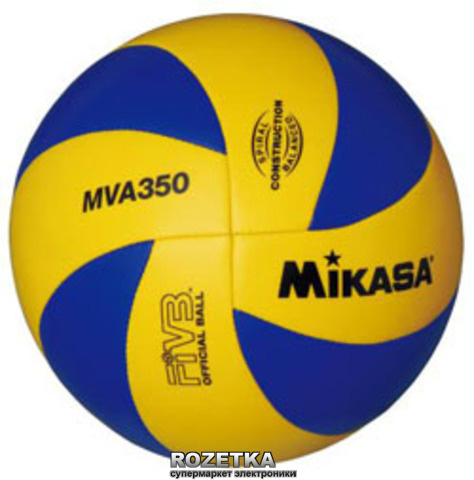 3:022ДЁМСКИЙ РАЙОН3:023ГИМНАЗИЯ №472:314ДЮСШ№170:315ВК «УРАЛ»3:226ДЮСШ № 283:027ДЮСШ№ 340:318ЛИЦЕЙ №60:31№Команды123456789ОчкиМячиМесто1СДЮСШОР№7«УРАЛ»3:022СДЮСШОР№7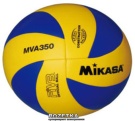 3:023ДЁМСКИЙ РАЙОН1:314ЛИЦЕЙ №60:315ВК «УРАЛ 98»2:316ВК «УРАЛ 99»3:12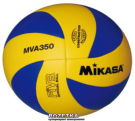 7ДЮСШ№ 343:228ДЮСШ №34(2)0:319ДЮСШ №34-ЛИЦЕЙ №155